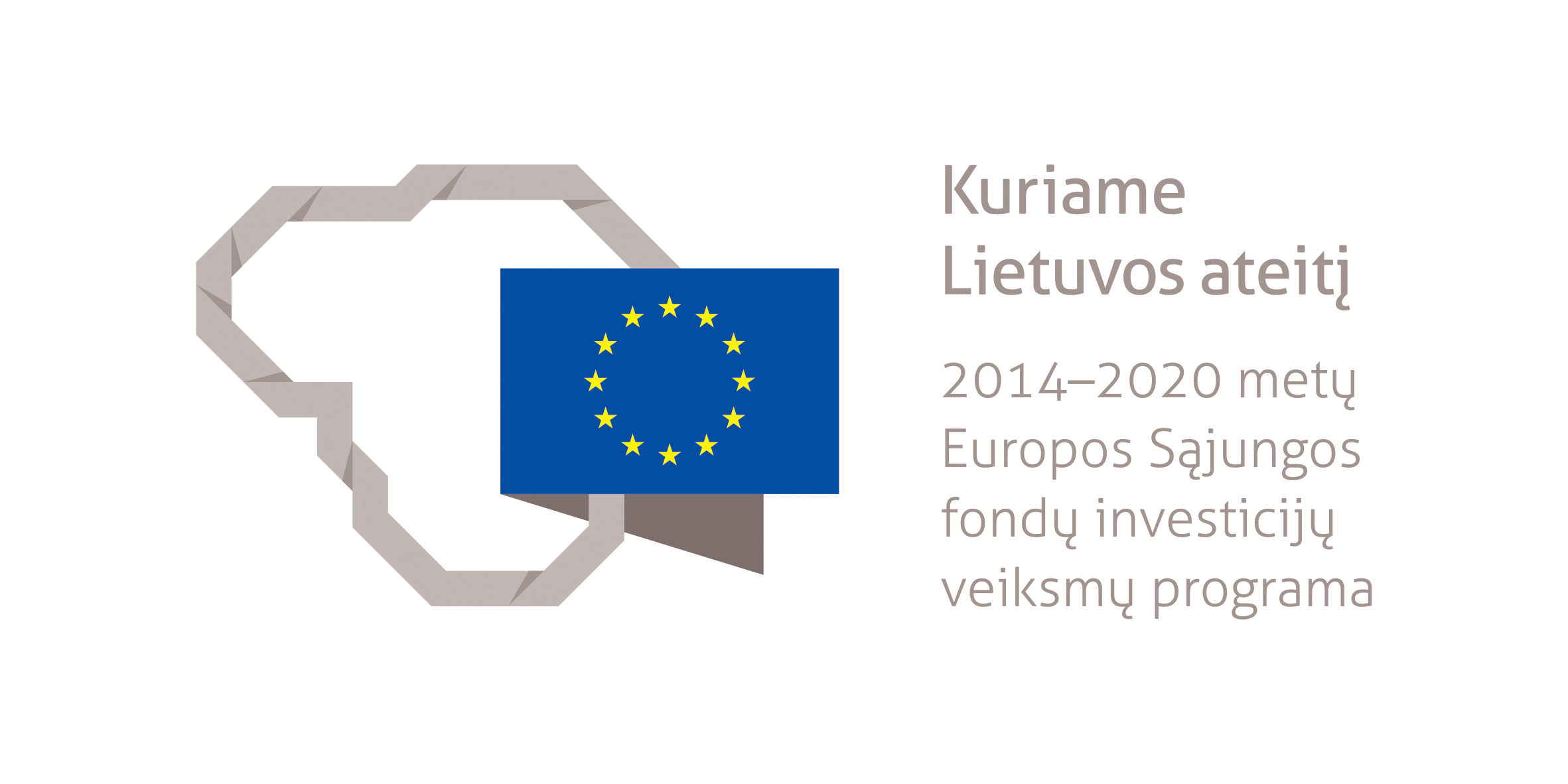 DAŽYTOJO PADĖJĖJO MODULINĖ PROFESINIO MOKYMO PROGRAMA______________________(Programos pavadinimas)Programos valstybinis kodas ir apimtis mokymosi kreditais:T21073202, T22073203 – programa, skirta tęstiniam profesiniam mokymui, 30 mokymosi kreditų Kvalifikacijos pavadinimas – dažytojo padėjėjasKvalifikacijos lygis pagal Lietuvos kvalifikacijų sandarą (LTKS) – IIMinimalus reikalaujamas išsilavinimas kvalifikacijai įgyti:T21073202 – pradinis išsilavinimasT22073203 – pagrindinis išsilavinimasReikalavimai profesinei patirčiai (jei taikomi) – nėraPrograma parengta įgyvendinant iš Europos Sąjungos struktūrinių fondų lėšų bendrai finansuojamą projektą „Lietuvos kvalifikacijų sistemos plėtra (I etapas)“ (projekto Nr. 09.4.1-ESFA-V-734-01-0001).1. PROGRAMOS APIBŪDINIMASProgramos paskirtis. Dažytojo padėjėjo modulinė profesinio mokymo programa skirta kvalifikuotam dažytojo padėjėjui parengti, kuris gebėtų, prižiūrint aukštesnės kvalifikacijos darbuotojui, vykdyti bendrąsias veiklas statybos objekte, paruošti statinių paviršius dažymo darbams, dažyti statinių paviršius ir klijuoti apmušalus.Būsimo darbo specifika. Asmuo, įgijęs dažytojo padėjėjo kvalifikaciją, galės dirbti statybos įmonėse.Darbo sąlygos: veikla susijusi su sunkiu rankiniu fiziniu darbu, dažniausiai dirbama patalpose. Dėl darbų specifikos darbuotojas aprūpinamas specialiąja apranga.Dažytojo padėjėjas savo veikloje vadovaujasi darbuotojų saugos ir sveikatos, ergonomikos, darbo higienos, priešgaisrinės saugos, aplinkosaugos reikalavimais, tvarios statybos principais.Darbuotojui svarbios šios asmeninės savybės: kruopštumas, dėmesio koncentracija, kūno koordinacija, fizinė ištvermė. Darbuotojo veikla yra koordinuojama ir prižiūrima aukštesnės kvalifikacijos darbuotojo, jis pagal nurodymus atlieka paprastus veiksmus ir operacijas, padedant ir prižiūrint aukštesnės kvalifikacijos darbuotojui, atlikdamas užduotis naudojasi rašytine ir žodine informacija, teikia grįžtamąjį ryšį. Darbuotojui privalu atlikti sveikatos profilaktinį patikrinimą ir turėti asmens medicininę knygelę arba privalomojo sveikatos patikrinimo medicininę pažymą.2. PROGRAMOS PARAMETRAI* Šie moduliai vykdant tęstinį profesinį mokymą neįgyvendinami, o darbuotojų saugos ir sveikatos bei saugaus elgesio ekstremaliose situacijose mokymas integruojamas į kvalifikaciją sudarančioms kompetencijoms įgyti skirtus modulius.3. REKOMENDUOJAMA MODULIŲ SEKA* Šie moduliai vykdant tęstinį profesinį mokymą neįgyvendinami, o darbuotojų saugos ir sveikatos bei saugaus elgesio ekstremaliose situacijose mokymas integruojamas į kvalifikaciją sudarančioms kompetencijoms įgyti skirtus modulius.4. REKOMENDACIJOS DĖL PROFESINEI VEIKLAI REIKALINGŲ BENDRŲJŲ KOMPETENCIJŲ UGDYMO5. PROGRAMOS STRUKTŪRA, VYKDANT PIRMINĮ IR TĘSTINĮ PROFESINĮ MOKYMĄPastabosVykdant tęstinį profesinį mokymą asmens ankstesnio mokymosi pasiekimai įskaitomi švietimo ir mokslo ministro nustatyta tvarka.Tęstinio profesinio mokymo programos modulius gali vesti mokytojai, įgiję andragogikos žinių ir turintys tai pagrindžiantį dokumentą arba turintys neformaliojo suaugusiųjų švietimo patirties.Saugaus elgesio ekstremaliose situacijose modulį vedantis mokytojas turi būti baigęs civilinės saugos mokymus pagal Priešgaisrinės apsaugos ir gelbėjimo departamento direktoriaus patvirtintą mokymo programą ir turėti tai pagrindžiantį dokumentą.Tęstinio profesinio mokymo programose darbuotojų saugos ir sveikatos mokymas integruojamas į kvalifikaciją sudarančioms kompetencijoms įgyti skirtus modulius. Darbuotojų saugos ir sveikatos mokoma pagal Mokinių, besimokančių pagal pagrindinio profesinio mokymo programas, darbuotojų saugos ir sveikatos programos aprašą, patvirtintą Lietuvos Respublikos švietimo ir mokslo ministro 2005 m. rugsėjo 28 d. įsakymu Nr. ISAK-1953 „Dėl Mokinių, besimokančių pagal pagrindinio profesinio mokymo programas, darbuotojų saugos ir sveikatos programos aprašo patvirtinimo“. Darbuotojų saugos ir sveikatos mokymą vedantis mokytojas turi būti baigęs darbuotojų saugos ir sveikatos mokymus ir turėti tai pagrindžiantį dokumentą.Tęstinio profesinio mokymo programose saugaus elgesio ekstremaliose situacijose mokymas integruojamas pagal poreikį į kvalifikaciją sudarančioms kompetencijoms įgyti skirtus modulius. 6. PROGRAMOS MODULIŲ APRAŠAI6.1. ĮVADINIS MODULISNėra6.2. KVALIFIKACIJĄ SUDARANČIOMS KOMPETENCIJOMS ĮGYTI SKIRTI MODULIAI6.2.1. Privalomieji moduliaiModulio pavadinimas – „Bendrosios veiklos statybos objekte vykdymas (dažytojo padėjėjo)“Modulio pavadinimas – „Statinių paviršių paruošimas dažymo darbams“Modulio pavadinimas – „Statinių paviršių dažymas ir apmušalų klijavimas“6.2. PASIRENKAMIEJI MODULIAINėra6.4. BAIGIAMASIS MODULISModulio pavadinimas – „Įvadas į darbo rinką“Valstybinis kodasModulio pavadinimasLTKS lygisApimtis mokymosi kreditaisKompetencijosKompetencijų pasiekimą iliustruojantys mokymosi rezultataiĮvadinis modulis*Įvadinis modulis*Įvadinis modulis*Įvadinis modulis*Įvadinis modulis*Įvadinis modulis*Bendrieji moduliai*Bendrieji moduliai*Bendrieji moduliai*Bendrieji moduliai*Bendrieji moduliai*Bendrieji moduliai*Kvalifikaciją sudarančioms kompetencijoms įgyti skirti moduliai (iš viso 25 mokymosi kreditai)Kvalifikaciją sudarančioms kompetencijoms įgyti skirti moduliai (iš viso 25 mokymosi kreditai)Kvalifikaciją sudarančioms kompetencijoms įgyti skirti moduliai (iš viso 25 mokymosi kreditai)Kvalifikaciją sudarančioms kompetencijoms įgyti skirti moduliai (iš viso 25 mokymosi kreditai)Kvalifikaciją sudarančioms kompetencijoms įgyti skirti moduliai (iš viso 25 mokymosi kreditai)Kvalifikaciją sudarančioms kompetencijoms įgyti skirti moduliai (iš viso 25 mokymosi kreditai)Privalomieji (iš viso 25 mokymosi kreditai)Privalomieji (iš viso 25 mokymosi kreditai)Privalomieji (iš viso 25 mokymosi kreditai)Privalomieji (iš viso 25 mokymosi kreditai)Privalomieji (iš viso 25 mokymosi kreditai)Privalomieji (iš viso 25 mokymosi kreditai)207320004Bendrosios veiklos statybos objekte vykdymas (dažytojo padėjėjo)II5Sandėliuoti statinio dažymo medžiagas, gaminius ir įrangą pagal nurodymus.Apibrėžti saugaus krovinių perkėlimo ir sandėliavimo reikalavimus.Išvardyti statybinių medžiagų ir gaminių rūšis, apibūdinti jų savybes ir paskirtį.Pakrauti, iškrauti ir sandėliuoti statinio dažymo darbams reikalingas medžiagas, gaminius ir įrangą.207320004Bendrosios veiklos statybos objekte vykdymas (dažytojo padėjėjo)II5Paruošti ir sutvarkyti dažytojo darbo vietą pagal nurodymus.Išvardyti dažytojo asmeninės apsaugos priemones, darbuotojų saugos ir sveikatos, priešgaisrinės saugos, aplinkosaugos reikalavimus.Apibrėžti tvarios statybos principus.Paruošti dažytojo darbo vietą pagal darbų saugos reikalavimus, ergonomikos bei tvarios statybos principus.Apibrėžti saugaus darbo aukštyje ir ant paaukštinimo įrangos reikalavimus.Sumontuoti ir išmontuoti paaukštinimo įrangą.Paruošti dažymo darbų įrangą, priemones, inventorių, įrankius darbui.Išdėstyti dažymo medžiagas darbo zonoje.Sutvarkyti dažytojo darbo vietą ir atliekas.207320005Statinių paviršių paruošimas dažymo darbamsII5Paruošti statinio paviršius dažymo darbams pagal nurodymus.Išvardyti statinio paviršių paruošimo dažyti įrankius, įrangą ir priemones.Apibrėžti statinio paviršių paruošimo dažymo darbams technologines operacijas, jų atlikimo seką.Atlikti statinio paviršių paruošimo dažyti operacijas.207320005Statinių paviršių paruošimas dažymo darbamsII5Šlifuoti statinio glaistytus paviršius pagal nurodymus.Išvardyti glaistytų statinio paviršių šlifavimo įrankius ir priemones.Apibrėžti glaistytų statinio paviršių šlifavimo operacijas, jų atlikimo seką.Atlikti glaistytų statinio paviršių šlifavimo operacijas.207320005Statinių paviršių paruošimas dažymo darbamsII5Gruntuoti statinio dažomus paviršius pagal nurodymus. Išvardyti gruntavimo įrankius, priemones,Apibrėžti gruntavimo operacijas, jų atlikimo seką.Atlikti statinio paviršių gruntavimo operacijas.207320006Statinių paviršių dažymas ir apmušalų klijavimasII15Dažyti nesudėtingus statinio elementus ir konstrukcijas pagal nurodymus.Išvardyti statinio elementų ir konstrukcijų dažymo būdus, įrankius ir pagalbines priemonesApibrėžti statinio elementų ir konstrukcijų dažymo technologines operacijas, jų seką.Dažyti nesudėtingus statinio elementus ir konstrukcijas teptukais, voleliais.Dažyti medinius, metalinius, betoninius, tinkuotus, glaistytus, gipskartonio paviršius.207320006Statinių paviršių dažymas ir apmušalų klijavimasII15Padėti dekoruoti pastato paviršius apmušalais.Išvardyti apmušalų rūšis, jų klijavimo būdus.Apibrėžti apmušalų klijavimo technologines operacijas, jų seką.Atlikti apmušalų klijavimo technologines operacijas.Pasirenkamieji moduliai*Pasirenkamieji moduliai*Pasirenkamieji moduliai*Pasirenkamieji moduliai*Pasirenkamieji moduliai*Pasirenkamieji moduliai*Baigiamasis modulis (iš viso 5 mokymosi kreditai)Baigiamasis modulis (iš viso 5 mokymosi kreditai)Baigiamasis modulis (iš viso 5 mokymosi kreditai)Baigiamasis modulis (iš viso 5 mokymosi kreditai)Baigiamasis modulis (iš viso 5 mokymosi kreditai)Baigiamasis modulis (iš viso 5 mokymosi kreditai)2000002Įvadas į darbo rinką5Formuoti darbinius įgūdžius realioje darbo vietoje.Susipažinti su būsimo darbo specifika ir darbo vieta.Įvardyti asmenines integracijos į darbo rinką galimybes.Demonstruoti realioje darbo vietoje įgytas kompetencijas.Valstybinis kodasModulio pavadinimasLTKS lygisApimtis mokymosi kreditaisAsmens pasirengimo mokytis modulyje reikalavimai (jei taikoma)Įvadinis modulis*Įvadinis modulis*Įvadinis modulis*Įvadinis modulis*Įvadinis modulis*Bendrieji moduliai*Bendrieji moduliai*Bendrieji moduliai*Bendrieji moduliai*Bendrieji moduliai*Kvalifikaciją sudarančioms kompetencijoms įgyti skirti moduliai (iš viso 25 mokymosi kreditai)Kvalifikaciją sudarančioms kompetencijoms įgyti skirti moduliai (iš viso 25 mokymosi kreditai)Kvalifikaciją sudarančioms kompetencijoms įgyti skirti moduliai (iš viso 25 mokymosi kreditai)Kvalifikaciją sudarančioms kompetencijoms įgyti skirti moduliai (iš viso 25 mokymosi kreditai)Kvalifikaciją sudarančioms kompetencijoms įgyti skirti moduliai (iš viso 25 mokymosi kreditai)Privalomieji (iš viso 25 mokymosi kreditai)Privalomieji (iš viso 25 mokymosi kreditai)Privalomieji (iš viso 25 mokymosi kreditai)Privalomieji (iš viso 25 mokymosi kreditai)Privalomieji (iš viso 25 mokymosi kreditai)207320004Bendrosios veiklos statybos objekte vykdymas (dažytojo padėjėjo)II5Netaikoma.207320005Statinių paviršių paruošimas dažymo darbamsII5Baigtas šis modulis:Bendrosios veiklos statybos objekte vykdymas (dažytojo padėjėjo)207320006Statinių paviršių dažymas ir apmušalų klijavimasII15Baigi šie moduliai:Bendrosios veiklos statybos objekte vykdymas (dažytojo padėjėjo)Statinių paviršių paruošimas dažymo darbams Pasirenkamieji moduliai*Pasirenkamieji moduliai*Pasirenkamieji moduliai*Pasirenkamieji moduliai*Pasirenkamieji moduliai*Baigiamasis modulis (iš viso 5 mokymosi kreditai)Baigiamasis modulis (iš viso 5 mokymosi kreditai)Baigiamasis modulis (iš viso 5 mokymosi kreditai)Baigiamasis modulis (iš viso 5 mokymosi kreditai)Baigiamasis modulis (iš viso 5 mokymosi kreditai)2000002Įvadas į darbo rinkąII5Baigti visi dažytojo padėjėjo kvalifikaciją sudarantys privalomieji moduliai.Bendrosios kompetencijosBendrųjų kompetencijų pasiekimą iliustruojantys mokymosi rezultataiRaštingumo kompetencijaRašyti gyvenimo aprašymą, motyvacinį laišką, prašymą.Taisyklingai vartoti pagrindinius profesinius terminus.Daugiakalbystės kompetencijaRašyti gyvenimo aprašymą, motyvacinį laišką, prašymą.Taisyklingai vartoti pagrindinius profesinius terminus.Matematinė kompetencija ir gamtos mokslų, technologijų ir inžinerijos kompetencijaIšvardyti svorio, tūrio ir plotų matavimo vienetus.Atlikti svorio, tūrio ir kiekio skaičiavimus. Skaitmeninė kompetencijaPritaikyti turimas žinias ir gebėjimus dirbant individualiai ir grupėje.Rasti darbui reikalingą informaciją internete.Perduoti informaciją IT priemonėmis.Asmeninė, socialinė ir mokymosi mokytis kompetencijaGebėti dirbti grupėje, komandoje.Darbe taikyti darbo etikos reikalavimus.Taikyti darbo kultūros principus.Pilietiškumo kompetencijaMandagiai bendrauti su bendradarbiais, klientais, artimaisiais.Tinkamai elgtis konfliktinėse situacijose.Valdyti savo psichologines būsenas, pojūčius ir savybes.Gerbti save, kitus, savo šalį ir jos tradicijas.Verslumo kompetencijaRodyti iniciatyvą darbe, namie, kitoje aplinkoje.Padėti aplinkiniams, kada jiems reikia pagalbos.Dirbti savarankiškai, planuoti darbus pagal pavestas užduotis.Kultūrinio sąmoningumo ir raiškos kompetencijaBūti tolerantiškam kitos tautos, rasės, tikėjimo asmenims.Kvalifikacija – dažytojo padėjėjas, LTKS lygis IIKvalifikacija – dažytojo padėjėjas, LTKS lygis IIProgramos, skirtos pirminiam profesiniam mokymui, struktūraProgramos, skirtos tęstiniam profesiniam mokymui, struktūraĮvadinis modulis (0 mokymosi kreditų)–Įvadinis modulis (0 mokymosi kreditų)–Bendrieji moduliai (0 mokymosi kreditų)–Bendrieji moduliai (0 mokymosi kreditų)–Kvalifikaciją sudarančioms kompetencijoms įgyti skirti moduliai (0 mokymosi kreditų)–Kvalifikaciją sudarančioms kompetencijoms įgyti skirti moduliai (iš viso 25 mokymosi kreditai)Bendrosios veiklos statybos objekte vykdymas (dažytojo padėjėjo), 5 mokymosi kreditaiStatinių paviršių paruošimas dažymo darbams, 5 mokymosi kreditaiStatinių paviršių dažymas ir apmušalų klijavimas, 15 mokymosi kreditųPasirenkamieji moduliai (0 mokymosi kreditų)–Pasirenkamieji moduliai (0 mokymosi kreditų)–Baigiamasis modulis (0 mokymosi kreditų)–Baigiamasis modulis (iš viso 5 mokymosi kreditai)Įvadas į darbo rinką, 5 mokymosi kreditaiValstybinis kodas207320004207320004Modulio LTKS lygisIIIIApimtis mokymosi kreditais55Asmens pasirengimo mokytis modulyje reikalavimai (jei taikoma)Netaikoma.Netaikoma.KompetencijosMokymosi rezultataiRekomenduojamas turinys mokymosi rezultatams pasiekti1. Sandėliuoti statinio dažymo medžiagas, gaminius ir įrangą pagal nurodymus.1.1 Apibrėžti saugaus krovinių perkėlimo reikalavimus.Tema. Saugus krovinių perkėlimas ir sandėliavimasSaugaus krovinių perkėlimo reikalavimaiSaugaus krovinių sandėliavimo reikalavimai 1. Sandėliuoti statinio dažymo medžiagas, gaminius ir įrangą pagal nurodymus.1.2. Išvardyti statybinių medžiagų ir gaminių rūšis, apibūdinti jų savybes ir paskirtį.Tema. Statybinių medžiagų klasifikacija, gaminių rūšys, jų paskirtisStatybinių medžiagų klasifikacija pagal sudėtį ir paskirtįStatybinių gaminių rūšys ir jų paskirtisTema. Statybinių medžiagų savybėsSvarbiausios statybinių medžiagų fizinės savybėsSvarbiausios statybinių medžiagų mechaninės savybėsSvarbiausios statybinių medžiagų cheminės savybėsSvarbiausios statybinių medžiagų technologinės savybėsTema. Rišamosios medžiagosRišamųjų medžiagų klasifikacija pagal paskirtįTinkavimo mišinių rišamosios medžiagosTema. UžpildaiUžpildų klasifikacija pagal paskirtįTinkavimo mišinių užpildaiTema. Dažymo medžiagosGruntai, jų paskirtisGlaistai, jų paskirtisVandeniniai dažų mišiniai, jų paskirtisNevandeniniai dažų mišiniai, jų paskirtisTema. Termoizoliacinės medžiagos, jų tvirtinimo priemonėsTermoizoliacinių medžiagų paskirtis, jų rūšysTermoizoliacinių medžiagų tvirtinimo priemonėsTema. Hidroizoliacinės medžiagosHidroizoliacinių medžiagų paskirtis, jų klasifikacijaHidroizoliacinės medžiagos, naudojamos apdailos darbamsTema. Gamtiniai ir dirbtiniai akmenysGamtinių akmenų rūšys, jų panaudojimas statybojeDirbtiniai akmenys, jų panaudojimas statybojeTema. Metalai ir jų gaminiaiMetalai, jų panaudojimas statybojeMetalo gaminiai, rūšys, jų panaudojimas statybojeTema. Mediena ir jos gaminiaiMediena, jos rūšysMedienos gaminiai, jų panaudojimas statyboje 1. Sandėliuoti statinio dažymo medžiagas, gaminius ir įrangą pagal nurodymus.1.3. Pakrauti, iškrauti ir sandėliuoti statinio dažymo darbams reikalingas medžiagas, gaminius ir įrangą.Tema. Statinio dažymo darbams reikalingų medžiagų, gaminių ir įrangos saugojimas statybvietėjeStatinio dažymo darbams reikalingų medžiagų, gaminių, įrangos pakrovimas, iškrovimas ir tvarkymas pagal aukštesnės kvalifikacijos darbuotojo nurodymusStatinio dažymo darbams skirtų medžiagų, gaminių ir įrangos sandėliavimas pagal aukštesnės kvalifikacijos darbuotojo nurodymus2. Paruošti ir sutvarkyti dažytojo darbo vietą pagal nurodymus.2.1. Išvardyti dažytojo asmeninės apsaugos priemones, darbuotojų saugos ir sveikatos, priešgaisrinės saugos, aplinkosaugos reikalavimus.Tema. Dažytojo saugos ir sveikatos taisyklėsDažytojo saugos instrukcijaAsmeninės apsaugos priemonės ir jų paskirtisTema. Priešgaisrinė sauga, elektrosauga dažytojo darbo vietojeElektrosaugos reikalavimaiPriešgaisrinės saugos reikalavimaiTema. Aplinkosauga dažytojo darbo vietojeNorminiai ir įstatyminiai dokumentai, reglamentuojantys aplinkosaugą statybvietėjeAplinkosaugos reikalavimai statybvietėjeAtliekų sutvarkymo reikalavimai2. Paruošti ir sutvarkyti dažytojo darbo vietą pagal nurodymus.2.2. Apibrėžti tvarios statybos principus.Tema. Tvarios statybos samprataTvarios statybos sąvokaTvarios statybos tikslai ir principai2. Paruošti ir sutvarkyti dažytojo darbo vietą pagal nurodymus.2.3. Paruošti dažytojo darbo vietą pagal darbų saugos reikalavimus, ergonomikos bei tvarios statybos principus.Tema. Dažytojo darbo vietaErgonomikos ir tvarios statybos reikalavimai dažytojo darbo vietaiDažymui skirtos darbo vietos parengimas ir sutvarkymas, vadovaujantis darbuotojų saugos, ergonomikos bei tvarios statybos reikalavimais pagal aukštesnės kvalifikacijos darbuotojo nurodymus2. Paruošti ir sutvarkyti dažytojo darbo vietą pagal nurodymus.2.4. Apibrėžti saugaus darbo aukštyje ir ant paaukštinimo įrangos reikalavimus.Tema. Paaukštinimo įrangos tipai atliekant dažytojo darbusDažytojo darbui aukštyje skirti įrenginiai ir jų paskirtisDažymo darbams naudojamos paaukštinimo įrangos apibūdinimasTema. Saugaus darbo aukštyje reikalavimaiSaugaus darbo aukštyje instrukcijaDarbuotojų saugos ir sveikatos svarbiausi reikalavimai, dirbant aukštyje ir ant paaukštinimo įrangos2. Paruošti ir sutvarkyti dažytojo darbo vietą pagal nurodymus.2.5. Sumontuoti ir išmontuoti paaukštinimo įrangą.Tema. Paaukštinimo įrangos surinkimas ir išardymas, pagal aukštesnės kvalifikacijos darbuotojo nurodymusPaaukštinimo įrangos surinkimasPaaukštinimo įrangos išardymas ir paruošimas išvežimui2. Paruošti ir sutvarkyti dažytojo darbo vietą pagal nurodymus.2.6. Paruošti dažymo darbo įrangą, priemones, inventorių, įrankius darbui.Tema. Įrankių, priemonių, inventoriaus dažymo darbams paruošimasDažymo įrankiai, priemonės, inventorius, jų paskirtis ir paruošimas darbuiDažymo įrankių priežiūra2. Paruošti ir sutvarkyti dažytojo darbo vietą pagal nurodymus.2.7. Išdėstyti dažymo medžiagas darbo zonoje.Tema. Apdailos medžiagų išdėstymas darbo zonoje pagal aukštesnės kvalifikacijos darbuotojo nurodymus 2. Paruošti ir sutvarkyti dažytojo darbo vietą pagal nurodymus.2.8. Sutvarkyti dažytojo darbo vietą ir atliekas.Tema. Dažytojo darbo vietos sutvarkymas pagal aukštesnės kvalifikacijos darbuotojo nurodymusDažytojo darbo vietos ir įrankių sutvarkymas baigus darbąAtliekų rūšiavimas ir tvarkymas, baigus dažymo darbusMokymosi pasiekimų vertinimo kriterijai Išvardytos statybinių medžiagų ir gaminių rūšys, apibūdintos jų savybės ir paskirtis. Išvardyti saugaus apdailos darbams skirtų medžiagų, gaminių pakrovimo, iškrovimo, sandėliavimo reikalavimai. Pagal keliamus reikalavimus pakrautos, iškrautos ir sandėliuotos dažymo darbams reikalingos medžiagos, gaminiai ir įranga. Išvardytos dažytojo asmeninės apsaugos priemonės. Išvardyti darbuotojų saugos ir sveikatos, priešgaisrinės saugos, aplinkosaugos reikalavimai, tvarios statybos principai. Pagal darbų saugos reikalavimus paruošta dažytojo darbo vieta; paruošti darbui dažytojo darbo įrankiai, priemonės ir inventorius, išdėstytos medžiagos darbo zonoje, sumontuota paaukštinimo įranga, prižiūrint aukštesnės kvalifikacijos darbuotojui. Baigus darbą sutvarkyta darbo vieta, nuvalyti įrankiai ir likusios medžiagos sudėtos į jų saugojimo vietą, surūšiuotos, utilizuotos.Veikla atlikta pagal aukštesnės kvalifikacijos darbuotojo pateiktą užduotį ir nurodymus.Vartoti tikslūs techniniai ir technologiniai terminai valstybine kalba, bendrauta laikantis darbo etikos principų.Išvardytos statybinių medžiagų ir gaminių rūšys, apibūdintos jų savybės ir paskirtis. Išvardyti saugaus apdailos darbams skirtų medžiagų, gaminių pakrovimo, iškrovimo, sandėliavimo reikalavimai. Pagal keliamus reikalavimus pakrautos, iškrautos ir sandėliuotos dažymo darbams reikalingos medžiagos, gaminiai ir įranga. Išvardytos dažytojo asmeninės apsaugos priemonės. Išvardyti darbuotojų saugos ir sveikatos, priešgaisrinės saugos, aplinkosaugos reikalavimai, tvarios statybos principai. Pagal darbų saugos reikalavimus paruošta dažytojo darbo vieta; paruošti darbui dažytojo darbo įrankiai, priemonės ir inventorius, išdėstytos medžiagos darbo zonoje, sumontuota paaukštinimo įranga, prižiūrint aukštesnės kvalifikacijos darbuotojui. Baigus darbą sutvarkyta darbo vieta, nuvalyti įrankiai ir likusios medžiagos sudėtos į jų saugojimo vietą, surūšiuotos, utilizuotos.Veikla atlikta pagal aukštesnės kvalifikacijos darbuotojo pateiktą užduotį ir nurodymus.Vartoti tikslūs techniniai ir technologiniai terminai valstybine kalba, bendrauta laikantis darbo etikos principų.Reikalavimai mokymui skirtiems metodiniams ir materialiesiems ištekliamsMokymo(si) medžiaga:Vadovėliai ir kita mokomoji medžiagaTeisės aktai, instrukcijos, reglamentuojantys pastatų apdailos darbusTeisės aktai, instrukcijos reglamentuojantys darbuotojų saugos ir sveikatos reikalavimus statybos objekteStatybos taisyklės (ST „Apdailos darbai“)Mokymo(si) priemonės:Techninės priemonės mokymuisi iliustruoti ir vizualizuotiVaizdinės priemonės, maketai, pavyzdžiai, katalogaiPirmosios pagalbos priemonėsDarbuotojų saugos priemonių pavyzdžiaiTechnologinės kortelėsMokymo(si) medžiaga:Vadovėliai ir kita mokomoji medžiagaTeisės aktai, instrukcijos, reglamentuojantys pastatų apdailos darbusTeisės aktai, instrukcijos reglamentuojantys darbuotojų saugos ir sveikatos reikalavimus statybos objekteStatybos taisyklės (ST „Apdailos darbai“)Mokymo(si) priemonės:Techninės priemonės mokymuisi iliustruoti ir vizualizuotiVaizdinės priemonės, maketai, pavyzdžiai, katalogaiPirmosios pagalbos priemonėsDarbuotojų saugos priemonių pavyzdžiaiTechnologinės kortelėsReikalavimai teorinio ir praktinio mokymo vietaiKlasė ar kita mokymui(si) pritaikyta patalpa su techninėmis priemonėmis (kompiuteriu, vaizdo projektoriumi) mokymo(si) medžiagai pateikti.Praktinio mokymo klasė (patalpa), aprūpinta darbo drabužiais, asmeninėmis apsaugos priemonėmis, elektrosaugos, priešgaisrinės apsaugos ženklais statybos vietoje, paaukštinimo įranga, dažytojo įrankių, įrangos, priemonių pavyzdžiais ir apdailos medžiagomis.Klasė ar kita mokymui(si) pritaikyta patalpa su techninėmis priemonėmis (kompiuteriu, vaizdo projektoriumi) mokymo(si) medžiagai pateikti.Praktinio mokymo klasė (patalpa), aprūpinta darbo drabužiais, asmeninėmis apsaugos priemonėmis, elektrosaugos, priešgaisrinės apsaugos ženklais statybos vietoje, paaukštinimo įranga, dažytojo įrankių, įrangos, priemonių pavyzdžiais ir apdailos medžiagomis.Reikalavimai mokytojų dalykiniam pasirengimui (dalykinei kvalifikacijai)Modulį gali vesti mokytojas, turintis:1) Lietuvos Respublikos švietimo įstatyme ir Reikalavimų mokytojų kvalifikacijai apraše, patvirtintame Lietuvos Respublikos švietimo ir mokslo ministro 2014 m. rugpjūčio 29 d. įsakymu Nr. V-774 „Dėl Reikalavimų mokytojų kvalifikacijai aprašo patvirtinimo“, nustatytą išsilavinimą ir kvalifikaciją;2) dažytojo ar lygiavertę kvalifikaciją arba statybos inžinerijos studijų krypties ar lygiavertį išsilavinimą, arba ne mažesnę kaip 3 metų dažymo darbų profesinės veiklos patirtį..Modulį gali vesti mokytojas, turintis:1) Lietuvos Respublikos švietimo įstatyme ir Reikalavimų mokytojų kvalifikacijai apraše, patvirtintame Lietuvos Respublikos švietimo ir mokslo ministro 2014 m. rugpjūčio 29 d. įsakymu Nr. V-774 „Dėl Reikalavimų mokytojų kvalifikacijai aprašo patvirtinimo“, nustatytą išsilavinimą ir kvalifikaciją;2) dažytojo ar lygiavertę kvalifikaciją arba statybos inžinerijos studijų krypties ar lygiavertį išsilavinimą, arba ne mažesnę kaip 3 metų dažymo darbų profesinės veiklos patirtį..Valstybinis kodas207320005207320005Modulio LTKS lygisIIIIApimtis mokymosi kreditais55Asmens pasirengimo mokytis modulyje reikalavimai (jei taikoma)Baigtas šis modulis:Bendrosios veiklos statybos objekte vykdymas (dažytojo padėjėjo)Baigtas šis modulis:Bendrosios veiklos statybos objekte vykdymas (dažytojo padėjėjo)KompetencijosMokymosi rezultataiRekomenduojamas turinys mokymosi rezultatams pasiekti1. Paruošti statinio paviršius dažymo darbams pagal nurodymus.1.1. Išvardyti statinio paviršių paruošimo dažyti įrankius, įrangą ir priemones.Tema. Statinio paviršių paruošimo dažymui įrankiai, įranga ir priemonėsSenų dažų pašalinimo įrankiaiSenų dažų pašalinimo įrangaSenų dažų pašalinimo priemonėsStatinio paviršių valymo ir plovimo įranga, priemonėsStatinio paviršių glaistymo įrankiai ir mechanizmai1. Paruošti statinio paviršius dažymo darbams pagal nurodymus.1.2. Apibrėžti statinio paviršių paruošimo dažymo darbams technologines operacijas, jų atlikimo seką.Tema. Anksčiau apdailintų statinio paviršiaus paruošimo būdaiSenų dažų pašalinimo būdų klasifikacijaMechaninis senų dažų pašalinimo būdasTerminis senų dažų pašalinimo būdasCheminis senų dažų pašalinimo būdasSenų dažų pašalinimas sausu leduSenų apmušalų pašalinimo būdaiPlyšių (įtrūkimų) užtaisymo būdaiTema. Statinio paviršiaus paruošimo dažymui technologinės operacijosPaviršių gruntavimasPaviršių glaistymasPaviršių šlifavimasTema. Naujų statinio paviršių paruošimo dažymui technologijaNaujų tinkuotų paviršių paruošimo dažymui technologinės operacijos ir jų sekaNaujų betoninių paviršių paruošimo dažymui technologinės operacijos ir jų sekaNaujų metalinių paviršių paruošimo dažymui technologinės operacijos ir jų sekaNaujų medinių paviršių paruošimo dažymui technologinės operacijos ir jų sekaNaujų gipskartonio ir kitų plokščių paruošimo dažymui technologinės operacijos, jų sekaTema. Anksčiau apdorotų statinio paviršių paruošimo dažymui technologijaAnksčiau dažytų tinkuotų ir betoninių paviršių paruošimo dažymui technologinės operacijos ir jų sekaAnksčiau dažytų metalinių paviršių paruošimo dažymui technologinės operacijos ir jų sekaAnksčiau dažytų medinių paviršių paruošimo dažymui technologinės operacijos ir jų sekaAnksčiau dažytų gipskartonio ir kitų plokščių paruošimo dažymui technologinės operacijos, jų seka1. Paruošti statinio paviršius dažymo darbams pagal nurodymus.1.3. Atlikti statinio paviršių paruošimo dažyti operacijas.Tema. Naujų statinio paviršių paruošimas dažytiNaujai tinkuotų paviršių glaistymas, laikantis nurodymųNaujų betoninių paviršių glaistymas, laikantis nurodymųNaujų gipskartonio plokščių paviršių glaistymas, laikantis nurodymųNaujų metalinių paviršių paruošimas dažyti, laikantis nurodymųNaujų medinių paviršių paruošimas dažyti, laikantis nurodymųTema. Anksčiau apdorotų statinio paviršių paruošimas dažytiSenų dažų pašalinimas mechaniniu būdu, laikantis nurodymųSenų dažų pašalinimas cheminiu būdu, laikantis nurodymųSenų dažų pašalinimas terminiu būdu, laikantis nurodymųSenų apmušalų pašalinimas, laikantis nurodymųPlyšių (įtrūkimų) užtaisymas, laikantis nurodymų2. Šlifuoti statinio glaistytus paviršius pagal nurodymus.2.1. Išvardyti glaistytų statinio paviršių šlifavimo įrankius ir priemones.Tema. Glaistytų statinio paviršių šlifavimo įrankiai ir priemonėsŠlifavimo priemonėsRankiniai šlifavimo įrankiai2. Šlifuoti statinio glaistytus paviršius pagal nurodymus.2.2. Apibrėžti glaistytų statinio paviršių šlifavimo operacijas, jų atlikimo seką. Tema. Glaistytų statinio paviršių šlifavimo technologijaLubų šlifavimo technologinės operacijos ir jų sekaSienų šlifavimo technologinės operacijos ir jų seka2. Šlifuoti statinio glaistytus paviršius pagal nurodymus.2.3. Atlikti glaistytų statinio paviršių šlifavimo operacijas.Tema. Glaistytų statinio paviršių šlifavimas rankiniais įrankiaisStatinio glaistyto paviršiaus šlifavimas kempinėle, laikantis nurodymųStatinio glaistyto paviršiaus šlifavimas tinkleliu, laikantis nurodymųStatinio glaistyto paviršiaus šlifavimas šlifavimo popieriumi, laikantis nurodymų3. Gruntuoti statinio dažomus paviršius pagal nurodymus.3.1. Išvardyti gruntavimo įrankius, priemones.Tema. Gruntavimo įrankiai, priemonės ir jų paskirtisGruntavimo įrankiai, jų paskirtisGruntavimo priemonės, jų paskirtis3. Gruntuoti statinio dažomus paviršius pagal nurodymus.3.2. Apibrėžti gruntavimo operacijas, jų atlikimo seką. Tema. Gruntavimo technologijaMedinių paviršių gruntavimo technologinių operacijų sekaTinkuotų, betoninių, gipskartonio plokščių gruntavimo technologinių operacijų sekaGlaistytų paviršių gruntavimo technologinių operacijų sekaMetalinių paviršių gruntavimo technologinių operacijų seka3. Gruntuoti statinio dažomus paviršius pagal nurodymus.3.3. Atlikti statinio paviršių gruntavimo operacijas.Tema. Statinių paviršių gruntavimasMedinių paviršių gruntavimas, laikantis nurodymųTinkuotų, betoninių, gipskartonio plokščių gruntavimas, laikantis nurodymųGlaistytų paviršių gruntavimas, laikantis nurodymųMetalinių paviršių gruntavimas, laikantis nurodymųMokymosi pasiekimų vertinimo kriterijai Visos operacijos atliktos pagal technologinių operacijų seką, visi veiksmai ir judesiai atlikti pagal ergonomikos reikalavimus, padedant ir prižiūrint aukštesnės kvalifikacijos darbuotojui. Darbo vieta paruošta ir sutvarkyta pagal darbuotojų saugos ir sveikatos, priešgaisrinius, atliekų sutvarkymo reikalavimus. Baigus darbą, nuvalyti įrankiai ir likusios medžiagos sudėtos į jų saugojimo vietą.Išvardyti statinio paviršių paruošimo dažymui įrankiai, įranga ir priemonės. Išvardyti anksčiau dažytų statinio paviršių paruošimo būdai. Apibrėžtos naujų ir anksčiau apdorotų statinio paviršių paruošimo dažymui technologinės operacijos, išvardyta jų atlikimo seka. Laikantis technologinių operacijų sekos, dažymo darbų saugos ir sveikatos, kokybės reikalavimų, padedant ir prižiūrint aukštesnės kvalifikacijos darbuotojui, atliktos naujų ir anksčiau apdorotų medinių, metalinių, betoninių, tinkuotų, gipskartonio plokščių paruošimo dažymui technologinės operacijos. Išvardyti glaistytų statinio paviršių šlifavimo ir gruntavimo įrankiai, priemonės. Apibrėžtos glaistytų statinio paviršių šlifavimo ir gruntavimo technologinės operacijos, išvardyta jų atlikimo seka. Prižiūrint aukštesnės kvalifikacijos darbuotojui, nugruntuoti ir nušlifuoti glaistyti statinių paviršiai.Veikla atlikta pagal aukštesnės kvalifikacijos darbuotojo pateiktą užduotį ir nurodymus.Vartoti tikslūs techniniai ir technologiniai terminai valstybine kalba, bendrauta laikantis darbo etikos principų.Visos operacijos atliktos pagal technologinių operacijų seką, visi veiksmai ir judesiai atlikti pagal ergonomikos reikalavimus, padedant ir prižiūrint aukštesnės kvalifikacijos darbuotojui. Darbo vieta paruošta ir sutvarkyta pagal darbuotojų saugos ir sveikatos, priešgaisrinius, atliekų sutvarkymo reikalavimus. Baigus darbą, nuvalyti įrankiai ir likusios medžiagos sudėtos į jų saugojimo vietą.Išvardyti statinio paviršių paruošimo dažymui įrankiai, įranga ir priemonės. Išvardyti anksčiau dažytų statinio paviršių paruošimo būdai. Apibrėžtos naujų ir anksčiau apdorotų statinio paviršių paruošimo dažymui technologinės operacijos, išvardyta jų atlikimo seka. Laikantis technologinių operacijų sekos, dažymo darbų saugos ir sveikatos, kokybės reikalavimų, padedant ir prižiūrint aukštesnės kvalifikacijos darbuotojui, atliktos naujų ir anksčiau apdorotų medinių, metalinių, betoninių, tinkuotų, gipskartonio plokščių paruošimo dažymui technologinės operacijos. Išvardyti glaistytų statinio paviršių šlifavimo ir gruntavimo įrankiai, priemonės. Apibrėžtos glaistytų statinio paviršių šlifavimo ir gruntavimo technologinės operacijos, išvardyta jų atlikimo seka. Prižiūrint aukštesnės kvalifikacijos darbuotojui, nugruntuoti ir nušlifuoti glaistyti statinių paviršiai.Veikla atlikta pagal aukštesnės kvalifikacijos darbuotojo pateiktą užduotį ir nurodymus.Vartoti tikslūs techniniai ir technologiniai terminai valstybine kalba, bendrauta laikantis darbo etikos principų.Reikalavimai mokymui skirtiems metodiniams ir materialiesiems ištekliamsMokymo(si) medžiaga:Vadovėliai ir kita mokomoji medžiagaTeisės aktai, reglamentuojantys darbuotojų saugos ir sveikatos reikalavimusTeisės aktai, reglamentuojantys pastatų apdailos darbusStatybos taisyklės (ST „Apdailos darbai“)Mokymo(si) priemonės:Techninės priemonės mokymuisi iliustruoti, vizualizuotiVaizdinės priemonės, maketai, pavyzdžiai, katalogaiDarbuotojų saugos priemonių pavyzdžiaiTechnologinės kortelėsMokymo(si) medžiaga:Vadovėliai ir kita mokomoji medžiagaTeisės aktai, reglamentuojantys darbuotojų saugos ir sveikatos reikalavimusTeisės aktai, reglamentuojantys pastatų apdailos darbusStatybos taisyklės (ST „Apdailos darbai“)Mokymo(si) priemonės:Techninės priemonės mokymuisi iliustruoti, vizualizuotiVaizdinės priemonės, maketai, pavyzdžiai, katalogaiDarbuotojų saugos priemonių pavyzdžiaiTechnologinės kortelėsReikalavimai teorinio ir praktinio mokymo vietaiKlasė ar kita mokymui(si) pritaikyta patalpa su techninėmis priemonėmis (kompiuteris, vaizdo projektorius) mokymo(si) medžiagai pateikti.Praktinio mokymo klasė (patalpa), aprūpinta darbo drabužiais, asmeninėmis apsaugos priemonėmis, dažytojo rankiniais darbo įrankiais ir inventoriumi, paaukštinimo bei palypėjimo priemonėmis; statinio paviršių paruošimo dažymui reikalingomis medžiagomis; statinio paviršių paruošimui dažymui reikalingais mechanizmais (techninis statybinis fenas, aukšto slėgio plovimo įranga, elektrinis seno tinko, dažų ir glaisto šlifuoklis, elektrinis gręžtuvas).Klasė ar kita mokymui(si) pritaikyta patalpa su techninėmis priemonėmis (kompiuteris, vaizdo projektorius) mokymo(si) medžiagai pateikti.Praktinio mokymo klasė (patalpa), aprūpinta darbo drabužiais, asmeninėmis apsaugos priemonėmis, dažytojo rankiniais darbo įrankiais ir inventoriumi, paaukštinimo bei palypėjimo priemonėmis; statinio paviršių paruošimo dažymui reikalingomis medžiagomis; statinio paviršių paruošimui dažymui reikalingais mechanizmais (techninis statybinis fenas, aukšto slėgio plovimo įranga, elektrinis seno tinko, dažų ir glaisto šlifuoklis, elektrinis gręžtuvas).Reikalavimai mokytojų dalykiniam pasirengimui (dalykinei kvalifikacijai)Modulį gali vesti mokytojas, turintis:1) Lietuvos Respublikos švietimo įstatyme ir Reikalavimų mokytojų kvalifikacijai apraše, patvirtintame Lietuvos Respublikos švietimo ir mokslo ministro 2014 m. rugpjūčio 29 d. įsakymu Nr. V-774 „Dėl Reikalavimų mokytojų kvalifikacijai aprašo patvirtinimo“, nustatytą išsilavinimą ir kvalifikaciją;2) dažytojo ar lygiavertę kvalifikaciją arba statybos inžinerijos studijų krypties ar lygiavertį išsilavinimą, arba ne mažesnę kaip 3 metų dažymo darbų profesinės veiklos patirtį..Modulį gali vesti mokytojas, turintis:1) Lietuvos Respublikos švietimo įstatyme ir Reikalavimų mokytojų kvalifikacijai apraše, patvirtintame Lietuvos Respublikos švietimo ir mokslo ministro 2014 m. rugpjūčio 29 d. įsakymu Nr. V-774 „Dėl Reikalavimų mokytojų kvalifikacijai aprašo patvirtinimo“, nustatytą išsilavinimą ir kvalifikaciją;2) dažytojo ar lygiavertę kvalifikaciją arba statybos inžinerijos studijų krypties ar lygiavertį išsilavinimą, arba ne mažesnę kaip 3 metų dažymo darbų profesinės veiklos patirtį..Valstybinis kodas207320006207320006Modulio LTKS lygisIIIIApimtis mokymosi kreditais1515Asmens pasirengimo mokytis modulyje reikalavimai (jei taikoma)Baigti šie moduliai:Bendrosios veiklos statybos objekte vykdymas (dažytojo padėjėjo)Statinių paruošimas dažymo darbamsBaigti šie moduliai:Bendrosios veiklos statybos objekte vykdymas (dažytojo padėjėjo)Statinių paruošimas dažymo darbamsKompetencijosMokymosi rezultataiRekomenduojamas turinys mokymosi rezultatams pasiekti1. Dažyti nesudėtingus statinio elementus ir konstrukcijas pagal nurodymus.1.1. Išvardyti statinio elementų ir konstrukcijų dažymo būdus, įrankius ir pagalbines priemones.Tema. Dažymo teptukaiTeptukų rūšys, paskirtisTeptukų priežiūraTema. Dažymo voleliaiVolelių rūšys, paskirtisVolelių priežiūraTema. Pagalbinės dažymo priemonės ir inventoriusDažymo mentelėsApsauginės dažymo juostelės, jų paskirtisPagalbinės priemonės ir inventorius, jo paskirtisTema. Nesudėtingų statinio elementų ir konstrukcijų dažymo būdaiNesudėtingų statinio elementų ir konstrukcijų dažymas teptukuNesudėtingų statinio elementų ir konstrukcijų dažymas voleliuNesudėtingų statinio elementų ir konstrukcijų dažymas mentelė1. Dažyti nesudėtingus statinio elementus ir konstrukcijas pagal nurodymus.1.2. Apibrėžti statinio elementų ir konstrukcijų dažymo technologines operacijas, jų seką.Tema. Statinio elementų ir konstrukcijų dažymo technologijaLubų dažymo technologinės operacijos ir jų sekaSienų dažymo technologinės operacijos ir jų sekaLangų dažymo technologinės operacijos ir jų sekaDurų dažymo technologinės operacijos ir jų sekaRadiatorių ir vamzdynų dažymo technologinės operacijos ir jų sekaTema. Įvairių statinio paviršių dažymo technologijaMedinių paviršių dažymo technologinės operacijos ir jų sekaMetalinių paviršių dažymo technologinės operacijos ir jų sekaGlaistytų paviršių dažymo technologinės operacijos ir jų sekaMedinių paviršių dažymo technologinės operacijos ir jų seka1. Dažyti nesudėtingus statinio elementus ir konstrukcijas pagal nurodymus.1.3. Dažyti nesudėtingus statinio elementus ir konstrukcijas teptukais, voleliais.Tema. Nesudėtingų statinio konstrukcijų dažymasLubų dažymas teptuku ir voleliu, laikantis nurodymųSienų dažymas teptuku ir voleliu, laikantis nurodymųTema. Nesudėtingų statinio elementų dažymasLangų dažymas teptuku, laikantis nurodymųDurų dažymas teptuku ir voleliu, laikantis nurodymųRadiatorių ir vamzdynų dažymas teptuku, laikantis nurodymų1. Dažyti nesudėtingus statinio elementus ir konstrukcijas pagal nurodymus.1.4. Dažyti medinius, metalinius, betoninius, tinkuotus, glaistytus, gipskartonio paviršius.Tema. Įvairių statinio paviršių dažymasMedinių paviršių dažymas, laikantis nurodymųMetalinių paviršių dažymas, laikantis nurodymųBetoninių paviršių dažymas, laikantis nurodymųTinkuotų paviršių dažymas, laikantis nurodymųGlaistytų paviršių dažymas, laikantis nurodymųGipskartonio paviršių dažymas, laikantis nurodymų2. Padėti dekoruoti pastato paviršius apmušalais.2.1. Išvardyti apmušalų rūšis, jų klijavimo būdus.Tema. Apmušalų rūšysPopieriniai apmušalaiViniliniai apmušalaiTekstiliniai apmušalaiAkriliniai apmušalaiStiklo audinio apmušalaiSkystieji apmušalaiApmušalai iš natūralių medžiagųFlizelininiai apmušalaiTapetiniai apvadaiFototapetaiKamštinė dangaLipnios plėvelėsTema. Klijai apmušalamsKlijų rūšysKlijų gamintojų instrukcijosTema. Apmušalų klijavimo būdai2. Padėti dekoruoti pastato paviršius apmušalais.2.2. Apibrėžti apmušalų klijavimo technologines operacijas, jų seką.Tema. Apmušalų klijavimo įrankiai, prietaisai ir inventoriusApmušalų klijavimo įrankių ir prietaisų klasifikacijaApmušalų klijavimo įrankių ir prietaisų paskirtisApmušalų klijavimo inventorius, jo paskirtisTema. Apmušalų klijavimo technologinės operacijosApmušalų sukirpimasKlijų tepimasApmušalų juostų sulankstymasPirmos juostos klijavimasKitų juostų klijavimasApmušalų klijavimas kampuoseApmušalų klijavimas aplink duris ir langusTema. Apmušalų klijavimo ypatumaiPopierinių ir vinilinių apmušalų klijavimo ypatumaiFlizelininių apmušalų klijavimo ypatumaiStiklo audinio apmušalų klijavimo ypatumaiSkystųjų apmušalų klijavimo ypatumaiFototapetų klijavimo ypatumaiKamštinės dangos klijavimo ypatumaiLipnių plėvelių klijavimo ypatumai2. Padėti dekoruoti pastato paviršius apmušalais.2.3. Atlikti apmušalų klijavimo technologines operacijas.Tema. Apmušalų klijavimo technologinių operacijų atlikimasKlijų paruošimas, laikantis nurodymųApmušalų paruošimas, laikantis nurodymųPopierinių apmušalų klijavimas, laikantis nurodymųVinilinių apmušalų klijavimas, laikantis nurodymųFlizelininių apmušalų klijavimas, laikantis nurodymųStiklo audinio apmušalų klijavimas, laikantis nurodymųApdaila skystaisiais apmušalais, laikantis nurodymųMokymosi pasiekimų vertinimo kriterijai Visos operacijos atliktos pagal technologinių operacijų seką, visi veiksmai ir judesiai atlikti pagal ergonomikos reikalavimus, padedant ir prižiūrint aukštesnės kvalifikacijos darbuotojui. Darbo vieta paruošta ir sutvarkyta pagal darbuotojų saugos ir sveikatos, priešgaisrinius, atliekų sutvarkymo reikalavimus. Baigus darbą, nuvalyti įrankiai ir likusios medžiagos sudėtos į jų saugojimo vietą.Išvardyti statinio paviršių dažymo būdai, įrankiai ir pagalbinės priemonės. Apibrėžtos statinio paviršių dažymo technologinės operacijos, išvardyta jų atlikimo seka. Laikantis technologinių operacijų sekos, dažymo darbų saugos ir sveikatos, kokybės reikalavimų, padedant ir prižiūrint aukštesnės kvalifikacijos darbuotojui, teptukais ir voleliais nudažyti nesudėtingi mediniai, metaliniai, glaistyti statinio elementai ir konstrukcijos: lubos, sienos, langai, durys, radiatoriai, vamzdynai. Išvardytos apmušalų rūšys, apmušalų klijavimo įrankiai, prietaisai ir inventorius. Apibrėžtos apmušalų klijavimo technologinės operacijos, išvardyta jų atlikimo seka. Prižiūrint aukštesnės kvalifikacijos darbuotojui, atliktos apmušalų klijavimo technologinės operacijos.Veikla atlikta pagal aukštesnės kvalifikacijos darbuotojo pateiktą užduotį ir nurodymus.Vartoti tikslūs techniniai ir technologiniai terminai valstybine kalba, bendrauta laikantis darbo etikos principų.Visos operacijos atliktos pagal technologinių operacijų seką, visi veiksmai ir judesiai atlikti pagal ergonomikos reikalavimus, padedant ir prižiūrint aukštesnės kvalifikacijos darbuotojui. Darbo vieta paruošta ir sutvarkyta pagal darbuotojų saugos ir sveikatos, priešgaisrinius, atliekų sutvarkymo reikalavimus. Baigus darbą, nuvalyti įrankiai ir likusios medžiagos sudėtos į jų saugojimo vietą.Išvardyti statinio paviršių dažymo būdai, įrankiai ir pagalbinės priemonės. Apibrėžtos statinio paviršių dažymo technologinės operacijos, išvardyta jų atlikimo seka. Laikantis technologinių operacijų sekos, dažymo darbų saugos ir sveikatos, kokybės reikalavimų, padedant ir prižiūrint aukštesnės kvalifikacijos darbuotojui, teptukais ir voleliais nudažyti nesudėtingi mediniai, metaliniai, glaistyti statinio elementai ir konstrukcijos: lubos, sienos, langai, durys, radiatoriai, vamzdynai. Išvardytos apmušalų rūšys, apmušalų klijavimo įrankiai, prietaisai ir inventorius. Apibrėžtos apmušalų klijavimo technologinės operacijos, išvardyta jų atlikimo seka. Prižiūrint aukštesnės kvalifikacijos darbuotojui, atliktos apmušalų klijavimo technologinės operacijos.Veikla atlikta pagal aukštesnės kvalifikacijos darbuotojo pateiktą užduotį ir nurodymus.Vartoti tikslūs techniniai ir technologiniai terminai valstybine kalba, bendrauta laikantis darbo etikos principų.Reikalavimai mokymui skirtiems metodiniams ir materialiesiems ištekliamsMokymo(si) medžiaga:Vadovėliai ir kita mokomoji medžiagaTeisės aktai, reglamentuojantys darbuotojų saugos ir sveikatos reikalavimusTeisės aktai, reglamentuojantys pastatų apdailos darbusStatybos taisyklės (ST „Apdailos darbai“)Mokymo(si) priemonės:Techninės priemonės mokymuisi iliustruoti, vizualizuotiVaizdinės priemonės, maketai, pavyzdžiai, katalogaiDarbuotojų saugos priemonių pavyzdžiaiTechnologinės kortelėsMokymo(si) medžiaga:Vadovėliai ir kita mokomoji medžiagaTeisės aktai, reglamentuojantys darbuotojų saugos ir sveikatos reikalavimusTeisės aktai, reglamentuojantys pastatų apdailos darbusStatybos taisyklės (ST „Apdailos darbai“)Mokymo(si) priemonės:Techninės priemonės mokymuisi iliustruoti, vizualizuotiVaizdinės priemonės, maketai, pavyzdžiai, katalogaiDarbuotojų saugos priemonių pavyzdžiaiTechnologinės kortelėsReikalavimai teorinio ir praktinio mokymo vietaiKlasė ar kita mokymui(si) pritaikyta patalpa su techninėmis priemonėmis (kompiuteris, vaizdo projektorius, lenta/ interaktyvi lenta) mokymo(si) medžiagai pateikti.Praktinio mokymo klasė (patalpa), aprūpinta darbo drabužiais, asmeninėmis apsaugos priemonėmis, dažytojo rankiniais darbo įrankiais, įranga ir inventoriumi, paaukštinimo bei palypėjimo priemonėmis; statinio paviršių dažymui ir apmušalų klijavimui reikalingomis medžiagomis; statinio paviršių dažymui ir apmušalų klijavimui reikalingais įrankiaisKlasė ar kita mokymui(si) pritaikyta patalpa su techninėmis priemonėmis (kompiuteris, vaizdo projektorius, lenta/ interaktyvi lenta) mokymo(si) medžiagai pateikti.Praktinio mokymo klasė (patalpa), aprūpinta darbo drabužiais, asmeninėmis apsaugos priemonėmis, dažytojo rankiniais darbo įrankiais, įranga ir inventoriumi, paaukštinimo bei palypėjimo priemonėmis; statinio paviršių dažymui ir apmušalų klijavimui reikalingomis medžiagomis; statinio paviršių dažymui ir apmušalų klijavimui reikalingais įrankiaisReikalavimai mokytojų dalykiniam pasirengimui (dalykinei kvalifikacijai)Modulį gali vesti mokytojas, turintis:1) Lietuvos Respublikos švietimo įstatyme ir Reikalavimų mokytojų kvalifikacijai apraše, patvirtintame Lietuvos Respublikos švietimo ir mokslo ministro 2014 m. rugpjūčio 29 d. įsakymu Nr. V-774 „Dėl Reikalavimų mokytojų kvalifikacijai aprašo patvirtinimo“, nustatytą išsilavinimą ir kvalifikaciją;2) dažytojo ar lygiavertę kvalifikaciją arba statybos inžinerijos studijų krypties ar lygiavertį išsilavinimą, arba ne mažesnę kaip 3 metų dažymo darbų profesinės veiklos patirtį.Modulį gali vesti mokytojas, turintis:1) Lietuvos Respublikos švietimo įstatyme ir Reikalavimų mokytojų kvalifikacijai apraše, patvirtintame Lietuvos Respublikos švietimo ir mokslo ministro 2014 m. rugpjūčio 29 d. įsakymu Nr. V-774 „Dėl Reikalavimų mokytojų kvalifikacijai aprašo patvirtinimo“, nustatytą išsilavinimą ir kvalifikaciją;2) dažytojo ar lygiavertę kvalifikaciją arba statybos inžinerijos studijų krypties ar lygiavertį išsilavinimą, arba ne mažesnę kaip 3 metų dažymo darbų profesinės veiklos patirtį.Valstybinis kodas2000002Modulio LTKS lygisIIApimtis mokymosi kreditais5KompetencijosMokymosi rezultatai1. Formuoti darbinius įgūdžius realioje darbo vietoje.1.1. Susipažinti su būsimo darbo specifika ir darbo vieta.1.2. Įvardyti asmenines integracijos į darbo rinką galimybes.1.3. Demonstruoti realioje darbo vietoje įgytas kompetencijas.Mokymosi pasiekimų vertinimo kriterijaiSiūlomas baigiamojo modulio vertinimas – atlikta (neatlikta).Reikalavimai mokymui skirtiems metodiniams ir materialiesiems ištekliamsNėraReikalavimai teorinio ir praktinio mokymo vietaiDarbo vieta, leidžianti įtvirtinti įgytas dažytojo padėjėjo kvalifikaciją sudarančias kompetencijas.Reikalavimai mokytojų dalykiniam pasirengimui (dalykinei kvalifikacijai)Modulį gali vesti mokytojas, turintis:1) Lietuvos Respublikos švietimo įstatyme ir Reikalavimų mokytojų kvalifikacijai apraše, patvirtintame Lietuvos Respublikos švietimo ir mokslo ministro 2014 m. rugpjūčio 29 d. įsakymu Nr. V-774 „Dėl Reikalavimų mokytojų kvalifikacijai aprašo patvirtinimo“, nustatytą išsilavinimą ir kvalifikaciją;2) dažytojo ar lygiavertę kvalifikaciją arba statybos inžinerijos studijų krypties ar lygiavertį išsilavinimą, arba ne mažesnę kaip 3 metų dažytojo profesinės veiklos patirtį.Mokinio mokymuisi realioje darbo vietoje vadovaujantis praktikos vadovas turi turėti ne mažesnę kaip 3 metų dažytojo profesinės veiklos patirtį.